Publicado en Madrid el 10/04/2014 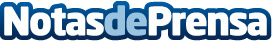 Grupo UGH lanza su nueva web, con servicios de comercialización y administración de inmuebles para Entidades FinancierasLa compañía informa en el sitio sobre su gama de servicios completa, que se ha visto ampliada en los últimos años por los cambios del mercado inmobiliario.Datos de contacto:Noelia Perlacia915191005Nota de prensa publicada en: https://www.notasdeprensa.es/grupo-ugh-lanza-su-nueva-web-con-servicios-de-comercializacion-y-administracion-de-inmuebles-para-entidades-financieras Categorias: Inmobiliaria Finanzas E-Commerce http://www.notasdeprensa.es